TYGODNIOWA PRACA DZIECI PIĘCIOLETNICH w dniach 06-13.11.2020r. Grupa Muchomorki i Krasnale.Tematyka tygodniowa: Moje Domowe Zwierzątko (w pliku do pobrania znajduje się cała tygodniowa tematyka, ilustracje do opowiadania oraz zadania dodatkowe pozwalające utrwalić dzieciom poznane literki i cyferki).Pozdrawiamy :)Tematyka: Moje domowe zwierzątko.Słuchanie opowiadania Anny Onichimowskiej Łatka. Cel: rozwijaniemowy.•Słuchanie opowiadania.Zauważyłem go, kiedy wracaliśmy ze szkoły. Był nieduży, rudy, z podwiniętym ogonem. Zwykły kundelek, przywiązany jakimś drutem do płotu. Kiedy ktoś przechodził, podskakiwał, jakby chciał zwrócić na siebie uwagę. I zwracał, ale i tak nikt nic nie robił. Ja też nic nie zrobiłem, tylko nie mogłem przestać o nim myśleć, bo to nie było takie miejsce, gdzie się przywiązuje psa na chwilę, kiedy się idzie do sklepu, a poza tym nikt nie przywiązuje swojego psa drutem...Kiedy mama wysłała mnie po zakupy, od razu tam pobiegłem. Ciągle był. Tylko teraz już nie podskakiwał. Leżał zrezygnowany. Kiedy podszedłem bliżej, uniósł łeb i popatrzył uważnie. Nagle wydał mi się taki ładny jak żaden inny. Miał brązowe, mądre oczy i biały krawacik, i małą łatkę za prawym uchem.– Będziesz Łatka, chcesz? – spytałem, a on wstał i pomerdał ogonem w odpowiedzi. Nie udało mi się odplątać mu drutu z szyi, tylko z płotu, więc przyprowadziłem go na takiej dziwnej smyczy do domu, a mama, kiedy to zobaczyła, nawet nie spytała o zakupy ani nie gniewała się na mnie, tylko na tych drani, jak powiedziała, którzy tak traktują zwierzęta. Łatka wypiła dwie miseczki wody i zjadła kiełbasę, którą mieliśmy mieć na obiad. Potem pospała sobie trochę, a później zawieźliśmy ją do cioci Nusi. Ciocia ciągle ostatnio mówiła o nowym psie: jej suczka zmarła ze starości i ciocia Nusia płakała po niej pół roku. Ciocia tak się ucieszyła, że koniecznie chciała mi coś dać w prezencie. I dostałem szachy: stare, drewniane, w dużym pudle zamykanym na haczyk. Wieczorem zagrałem z tatusiem pierwszą partyjkę. A kiedy już szykowałem się do snu, za-dzwoniła ciocia Nusia. Okazało się, że Łatka wybrała sobie dokładnie to samo miejsce do spania, gdzie spała poprzednia suczka, i też lubi miętowe cukierki.•Rozmowa na temat opowiadania.−Gdzie chłopiec spotkał psa?−Co zwróciło jego uwagę?−Jak postąpił?−Co mogłoby się stać, gdyby chłopiec nie pomógł psu?−Co to znaczy, że ktoś jest odpowiedzialnym właścicielem psa?•Zabawa ruchowa z elementem czworakowania Pieski aportują.2.Zagadki słowne i ruchowe na temat zwierząt.•Wspólne wyjaśnianie, co oznaczają te nazwy.Ptaki – mają ciała pokryte piórami, szpony, dziób, skrzydła, wykluwają się z jajek, w większości fruwają (są też ptaki nieloty, np. pingwin).Ssaki – ciała mają pokryte skórą z włosami (sierścią), są żyworodne – rozwijają się w ciele matki, która posiada gruczoły mleczne i po urodzeniu karmi je mlekiem; większość ma rozwiniętą małżowinę uszną (widoczne uszy), posiadają zróżnicowane zęby (siekacze, kły, zęby przedtrzonowe, trzonowe); wśród zmysłów mają najlepiej rozwinięte węch i słuch; wyraźnie wyróżniamy u nich głowę i szyję Ryby– posiadają opływowy kształt ciała, oddychają skrzelami; poruszają się za pomocą płetw; głowa łączy się z tułowiem nieruchomo, nie występuje odcinek szyjny; u większości otwór gębowy jest zaopatrzony w ruchome szczęki; skóra u większości pokryta łuskami; większość ryb jest jajorodna.•Rozwiązywanie zagadek (ułożonych przez autora).Obrazki z rozwiązaniami zagadek, podpisy do obrazków.Świetnie w wodzie pływają, w większości ciała łuskami pokryte mają (ryby)Na obcych głośno szczeka ten przyjaciel człowieka. (pies)Bardzo dobrze widzi, bardzo dobrze słyszy ten futrzany zwierzak poskromiciel myszy. (kot)Ten malutki zwierz zbiera wszystko do swej norki a policzki ma jak worki (chomik)Kolorowy ptak, przywieziony ze świata, potrafi powiedzieć: mama, tata. (papuga)3.Zabawy i ćwiczenia z literą d.Pokaz litery d: małej i wielkiej, drukowanej i pisanej.Ozdobienie liter d, DPisanie liter d, D po śladach, a potem – samodzielnie.4. Nauka piosenki Popatrzcie na jamniczka.1.Popatrzcie na jamniczkawyturlał się z koszyczkazaczaił się na babcięi porwał babci kapcieref; A jak spał, a jak spałtaką grzeczną minę miał 2x2. Poszarpał chustkę w różei zrobił dwie kałużei moją nową lalkęzaciągnął pod wersalkęref; Bo jak spał, bo jak spałtaką grzeczną minę miał 2x3. A teraz gdzieś uciekaI szczeka, szczeka, szczekaŁapiemy więc jamniczkaNiech wraca do koszyczkaref; A jak spał, a jak spałtaką grzeczną minę miał 2x4. Pod stołem jest koszyczekW koszyczku śpi jamniczekJamniczek sobie śpi, PSS…Jak się zbudzi będzie złyHAU HAU HAU...!PobieHYPERLINK "https://www.youtube.com/watch?v=GjXylN6PgxE"rHYPERLINK "https://www.youtube.com/watch?v=GjXylN6PgxE"zHYPERLINK "https://www.youtube.com/watch?v=GjXylN6PgxE" HYPERLINK "https://www.youtube.com/watch?v=GjXylN6PgxE"pHYPERLINK "https://www.youtube.com/watch?v=GjXylN6PgxE"lik:5.  Ćwiczenia gimnastycznePlastikowe butelki.•Ustawienie w szeregu przed N., rozdanie plastikowych butelek przez dyżurnych.•W staniu w rozsypce, butelka trzymana w dowolnej ręce – przekładanie jej z ręki do ręki: przed sobą, za sobą, nad głową...•Ćwiczenia tułowia: siad skrzyżny – kreślenie butelką koła wokół siebie (prawą ręką i lewą ręką).•Podskoki z butelką trzymaną między kolanami, skoki obunóż w różnych kierunkach sali.•Ćwiczenia mięśni grzbietu: leżenie przodem, butelka ułożona pod brodą, trzymana oburącz za końce – uniesienie w górę klatki piersiowej i łokci, a następnie szybki powrót do leżenia. (Ćwiczenie należy powtórzyć kilkakrotnie, cały czas trzymając butelkę).•Ćwiczenie równowagi: w staniu w rozsypce – podniesienie wysoko kolana, położenie butelki pod kolanem. (Należy powtórzyć ćwiczenie kilkakrotnie, zmieniając nogę).•Ćwiczenia mięśni grzbietu: leżenie tyłem, nogi zgięte w kolanach, butelka umieszczona między stopami, stopy ustawione na ziemi – podnoszenie nóg (z butelką) do góry, opuszczanie na podłogę.•Ćwiczenia stóp: siad skulny, butelka leży przed stopami – toczenie jej do przodu i do siebie.•Marsz po obwodzie koła, złożenie butelek w koszu. 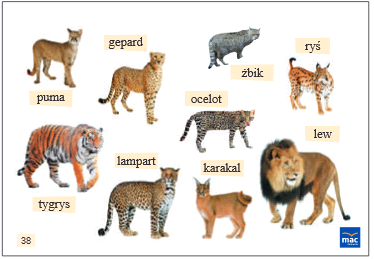 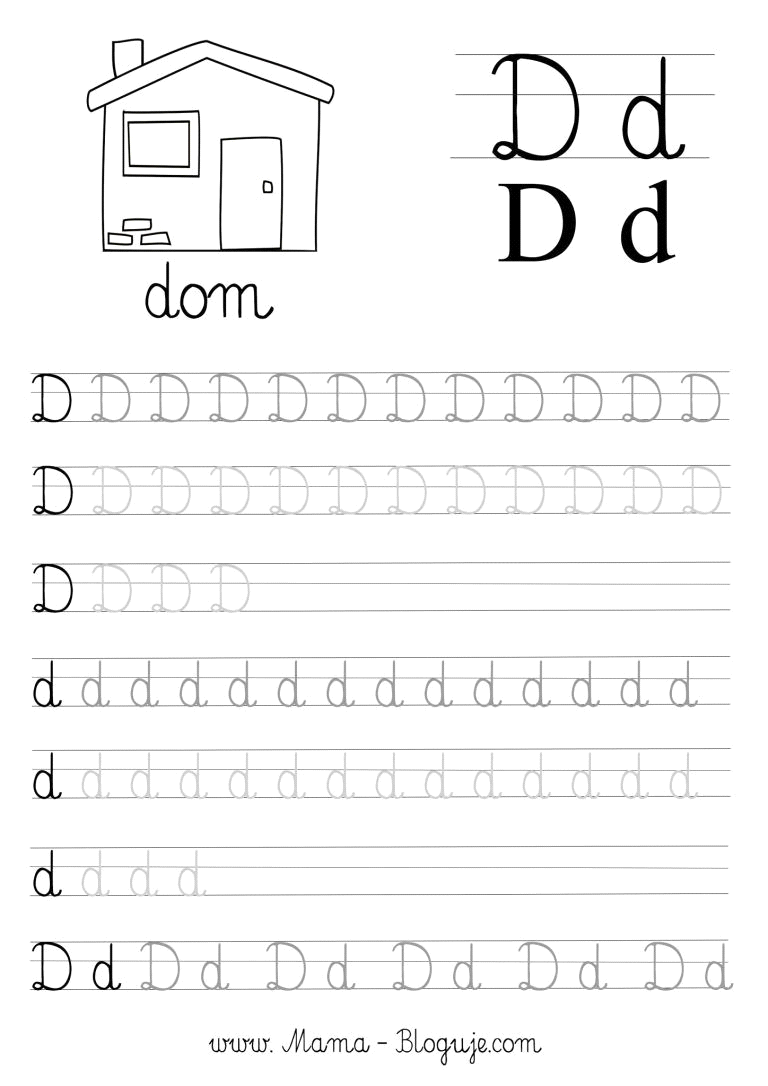 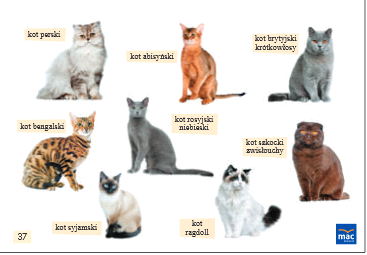 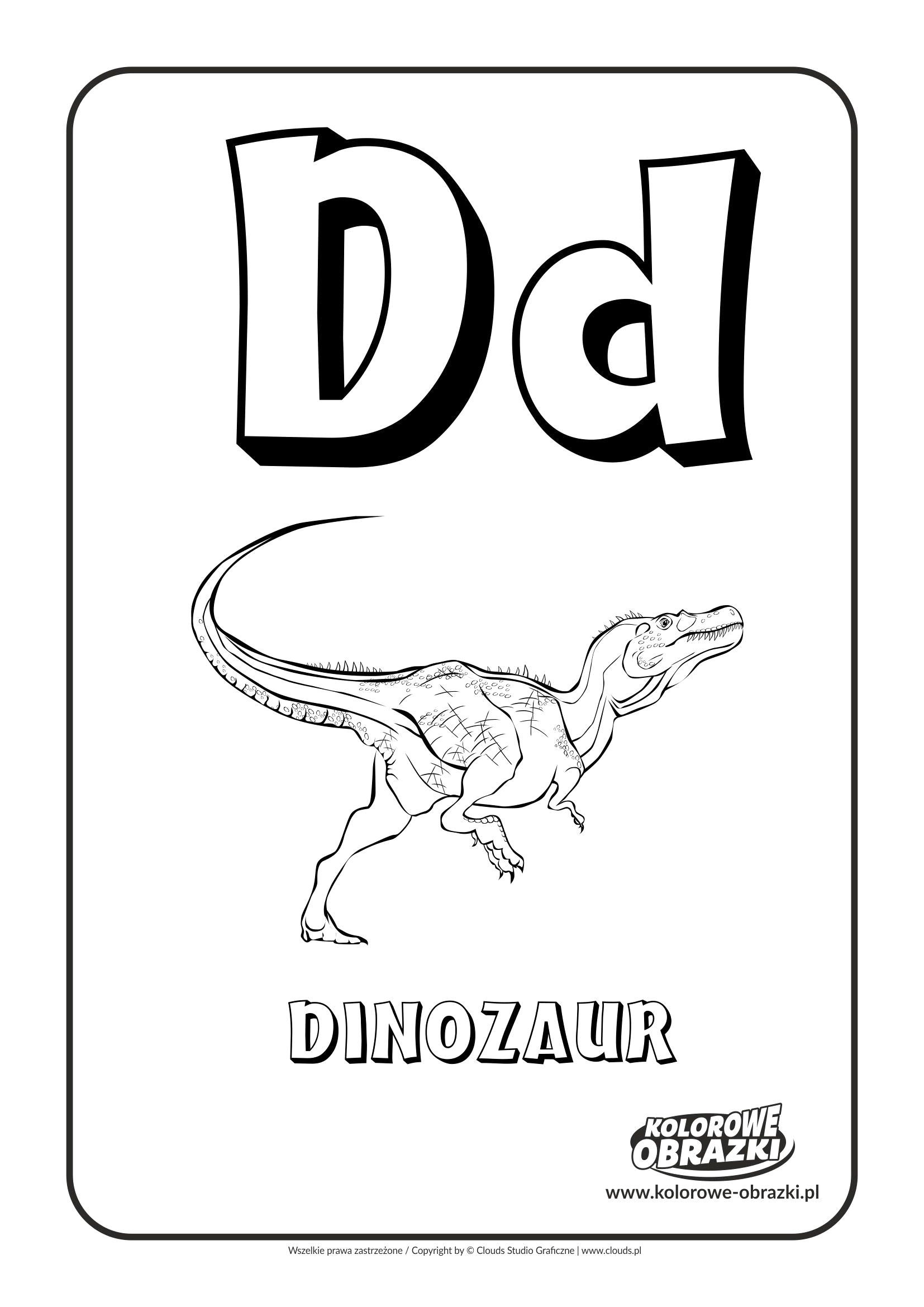 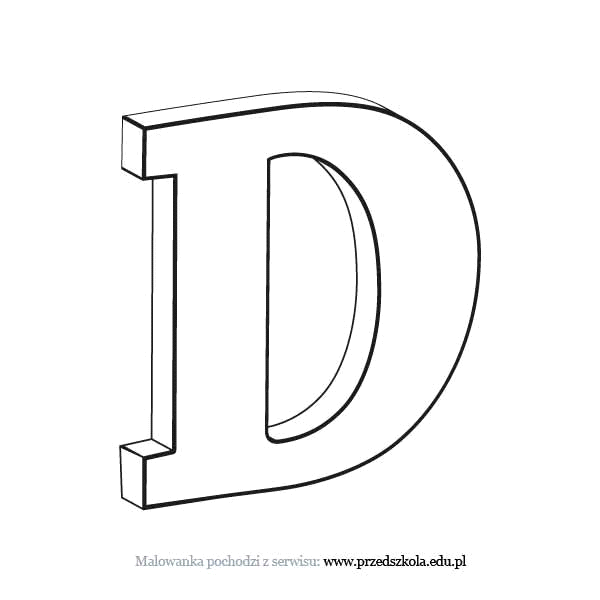 